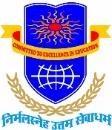 Grade: IX	               Date: 19/07/2022                             WORLD TIGER DAY CELEBRATIONRespected Parents,	Our school is celebrating the World Tiger Day for grade IX as per the schedule mentioned in the table.	On the day, the following events will be organized describing the importance of the day.SPEECHESSLOGAN WRITINGPOSTER MAKINGInstructions:1.  The celebration will be conducted under the supervision of Mrs. Arpita Naik.2.	The concerned teacher will select the students for the activity.3.	2-3 students will be selected for each event from the class.4.	The selected students will present speeches, slogans and posters prepared for the event.5.	The Students should prepare the speeches in English Language only (Duration – 5 to 6 minutes).6.	Duration of the event – 40 minutes.7.	The event will be attended by all the students from grade VI to X.*****The greatness of a nation and its moral progress can be judged by the way its animals are treatedSr. No.DateGradeTimings129/07/2022IX12:00 PM